
ПУБЛИЧНОЕ АКЦИОНЕРНОЕ ОБЩЕСТВО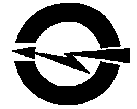 «ВОЛГОГРАДОБЛЭЛЕКТРО»(ПАО ВОЭ) 400075, город Волгоград,  улица Шопена, дом № 13, телефон: 48-14-21, факс: 48-14-22, электронная почта: voe@voel.ru   р/с 40702810601000001087 Южный ф-л ОАО «Промсвязьбанк», к/с 30101810100000000715 БИК 041806715, ИНН 3443029580/344301001, ОГРН 1023402971272Извещение о закупке у единственного источникаСпособ закупкиЗакупка у единственного источникаНаименование, место нахождения, почтовый адрес, адрес электронной почты, номер контактного телефона заказчикаПАО «Волгоградоблэлектро», 400075, Волгоград, ул. Шопена, 13, voe223fz@voel.ru (8442) 56-20-78Предмет договора и объём оказываемых услугПоставщик обязуется передавать в собственность Покупателю, а Покупатель принимать и оплачивать продукцию из ассортимента, указанного в Приложении №1 к настоящему Договору (далее «товар»), с учетом изменений ассортимента, которые могут произойти в течение срока действия Договора (добавления новых видов и вкусов товаров или прекращения продаж некоторых видов или вкусов товаров). Товар передается партиям^ определяемыми, как указано ниже в статье 2 Договора, и поставляемыми в соответствии с настоящим Договором.Место оказания услугВолгоградская областьСведения о начальной (максимальной) цене договора (цене лота)Общая цена (сумма) договора составляет 300 000 (триста тысяч тысяч) рублей 00 копеек, с учетом НДС, который начисляется по ставке на момент поставки товара.Срок, место и порядок предоставления документации о закупке, размер, порядок и сроки внесения платы, взимаемой заказчиком за предоставление документации, если такая плата установлена заказчиком, за исключением случаев предоставления документации в форме электронного документаДокументация о закупке не предоставляетсяМесто и дата рассмотрения предложений участников закупки и подведения итогов закупкиПредложения участников закупки не рассматриваются, итоги закупки не подводятся